Mavzu:“Jonajon O’zbekistonim,mangu bo’l omon!”Maqsad:Ta’limiy:Jonajon Vatanimiz – O‘zbekistonimiz milliy taraqqiyotning yangi bosqichiga qadam qo‘yib, barcha soha va tarmoqlarda demokratik yangilanish jarayonlari amalga oshirilayotgan bugungi kunda biz uchun bebaho ne’mat bo‘lgan mustaqillikning qadr-qimmati va ahamiyati haqida ma’lumot berish. TK2: radiodan eshitgan, televizordan ko‘rgan lavhalarni tushunish va turli manbalardan kerakli ma’lumotlarni izlab topish hamda undan foydalana olish; televizor, radio, telefon orqali berilgan xabarlarni gapirib bera olish; Tarbiyaviy: Erkin va farovon hayotimizni, buyuk kelajagimizni faqat mustaqillik asosida qurishimiz, odamlarimiz, el-yurtimizni faqat mustaqil siyosat asosida rozi qilishimiz,faqat mustaqillik bugungi va kelgusi avlodlar uchun misli ko‘rilmagan imkoniyatlar ochib berishini o’quvchilar ongiga singdirish. TK4: o‘zining o‘quvchilik burch va huquqlarini, vazifalarini bilish va ularga rioya qilish;davlat ramzlarini bilish, davlat ramzlariga hurmat va ehtirom ko‘rsata olish; Rivojlantiruvchi:O’quvchilarning mamlakatimiz istiqlolini, u bilan bog‘liq tarixiy sana va voqea-hodisalarning mohiyatini chuqur anglashi va qadrlashi, har tomonlama munosib nishonlash ijtimoiy-siyosiy va ma’naviy hayotimizda alohida muhim o‘rin tutishi haqidagi bilim ko’nikma malakalarini mustahkamlash. TK5: orasta kiyinish va gigienik talablarga amal qilish;maktabning ichki qoidalariga va odob-axloq qoidalariga rioya qilish; yaxshi va yomon odatlarni bir-biridan farqlay olish; milliy bayramlarni, milliy qadriyatlarni, o‘zi yashab turgan tarixiy obidalarni bilish va ularni bir-biridan farqlash. Dars turi:yangi bilim beruvchiDars jihozi:videoproyektor,ekran,kompyuter,SD disk,tarqatmalar,geometrik shakllar,rag’bat uchun tangalar,qo’l telefoniDars metodi:firmalarda ishlash,”Enerjayzer mashqlari”,”Kayfiyat mashqi”,”Yosh shoir”,”Videotopishmoq” strategiyasi, “Gugurt donalari” strategiyasi, “Sirli qo’ng’iroq” metodiDarsning borishi:Tashkiliy“Enerjayzer” mashqlariO’quvchilar:Birinchi darsimizniAssalomdan boshlaymiz.Birinchi ishimiz buYalqovlikni haydaymiz.1,2,3.1,2,3.(O’quvchilar o’rnidan turib mashq qilishadi)“Kayfiyat” mashqiO’qituvchi:O’quvchilar qalaysiz?O’quvchi:Qalaymasmiz oltinmiz.O’qituvchi:Bugun darsda qandaysiz?O’quvchi:Nasib etsa oldinmiz.-Navbatchi  axboroti tinglanadi.O’qituvchi:Kim sinfda navbatchi?Navbatchi:Men sinfda navbatchiAxborotni tinglang-chi!Sinfda 34 o’quvchi,Bir-biridan a’lochi.21 ta mard o’g’lonO’qishda,ishda chaqqon.13 ta qiz bolaOrasta va sarishta.Ular doim faollar,Bugun darsga tayyorlar!O’qituvchi:Diyoringning nomini Bilasanmi bolajon?Qay yurtda yashashingni Angladingmi bilag’on?O’quvchi:Diyorimning nomini O’zbekiston deydilar!Dong’i tutgan dunyoni Bog’-u- bo’ston deydilar!O’qituvchi:Assalomu-alaykum mening bilimga chanqoq bolajonlarim,mana yana bir yoshga ulg’ayib maktab ostonasiga qadam qo’ydingiz.Men sizlarni bugungi bayram Xalqimizning asriy orzusi bo‘lgan, Vatanimizning necha ming yillik tarixida mutlaqo yangi sahifa ochgan, mamlakatimizni xalqaro hamjamiyatning teng huquqli a’zosiga aylantirgan O‘zbekiston mustaqilligining yigirma yetti yilligi bilan chin yurakdan tabriklab bu yilgi o’qish va ijodingizda omad tilayman.Bugungi darsimizni “Yoshlar – kelajagimiz” Davlat dasturi asosida firmalarga ajratgan holda olib boramiz.Guruh sardori firma rahbari,qolgan o’quvchilar ishchilar etib tayinlanadi.1-firma:Dear (Aziz)Firma rahbari:Qudratullayev Muhammadjon2-firma:Single(Yagona)Firma rahbari:Toshev Shamshodbek3-firma:Beloved(Jonajon)Firma rahbari:Olimova AsilaposhshoFirmangiz uchun emblema tayyorlashingiz kerak bo’ladi buning uchun har bir ishchining qo’lida tarqatmalar tarqatilgan,savollarga javob berib o’z firmangiz emblemasini tayyorlab olishingiz lozim bo’ladi. Foydalanish uchun savollar?1.Vatan nima?2.Nima uchun Ona Vatan deymiz?3.Vatanimiz nomi nima?4.Vatanni yana nima deb atash mumkin?5.Davlatimiz ramzlarini ayting.6.Mustaqillik nima?7.Mustaqillikning necha yilligini nishonlayapmiz?8.Birinchi Prezidentimiz kim?9.Hozirda Prezidentimiz kim?10. 2019-yil qanday yil?11.Mustaqillik ingliz tilida nima deyiladi?Har bir firmaga shunga o’xshash savollar berilgan bo’ladi.Javoblarini aytib rasmlarni yopishtirishadi va emblema hosil bo’ladi.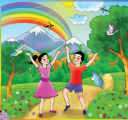 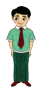 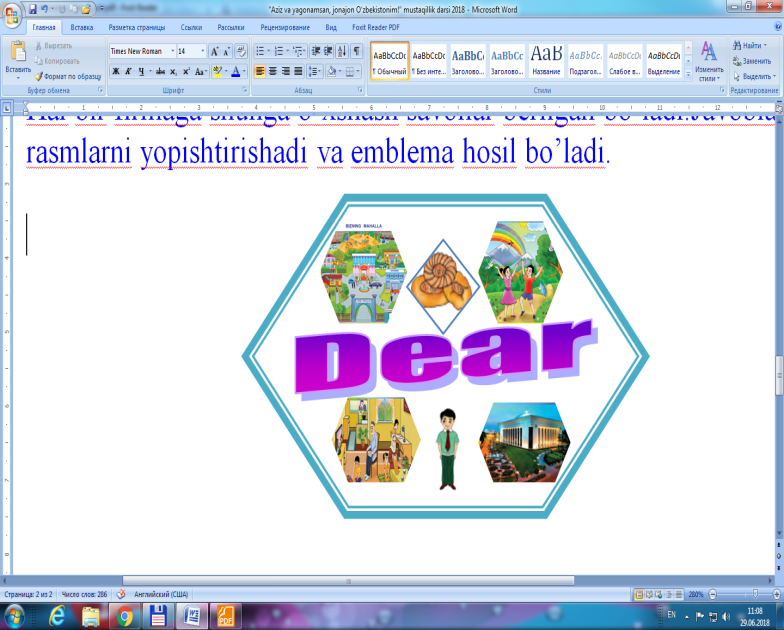 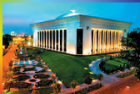 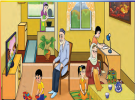 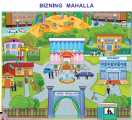 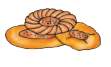 Firma taqdimoti o’tkaziladi.“Dear” firmasi taqdimotiDear-aziz,dildan sevgan,qadrdon,biz uchun suyukli degan ma’noni bildiradi. Aziz-Vatan, aziz-oila, aziz-inson, aziz-maktab, aziz-non, aziz-mahalla, aziz-tabiat va hokazo……………“Single” va “”Beloved” firmalari ham savollarga javob berib xuddi shunday  taqdimot o’tkazishadi.O’qituvchi:Demak firmalar ham nomlandi va o’zining emblemasiga ham ega bo’lishdi,endi ularning ishlashi uchun joy kerak,buning uchun zamonaviy “Mironkul” tez quriladigan xom-ashyolardan o’ziga bino qurishi kerak.Xom ashyo olish uchun1-firma:Muhim sanalarni sanab o’tishi kerak.2-firma:Kuz faslida qilinadigan mehnatni aytib o’tishi kerak.3-firma:Odob-axloq qoidalari hamda o’quvchi qoidasini eslashi kerak bo’ladi.Savollarga javob bergan o’quvchilarga zarur xom-ashyolar taqdim etiladi va ular o’z binolarini qurib olishadi..O’qituvchi:Demak firmalar ishlashga shay va ularga buyurtma tushdi.1-firmaga buyurtma:Vatan haqida she’rlar aytish2-firmaga buyurtma:Vatan haqida maqol aytish3-firmaga buyurtma:”Yayra O’zbekiston” qo’shig’iga raqs ijro etish.Bular aytgunga qadar 3 ta firmadan 3 ta ishchi chiqib she’rdagi bo’sh joylarni to’ldirishi kerak. “Yosh shoir” metodi.Bunda Zikrilla Ne’matning “Kitobni seving” she’ridan foydalaniladi.Butun borliq,……….,Sevgan kabi…………Bolajonlar,sizlar ham,Seving aziz…………..Foydalanish uchun so’zlar: kitobni,oftobni,tabiatKimki kitob……….,O’tkazar gar……….Hayotda u,albatta,Topgaydir o’z………Foydalanish uchun so’zlar: baxtini,o‘qish-la,vaqtiniKitob do’st erur……..,Butun…………Uni sevib sizlar ham,Yeting orzu,…………..!Foydalanish uchun so’zlar:niyatga,mudom,insoniyatgaO’quvchilarni kitobga,kitobxonlikka bo’lgan qiziqishi orttiriladiIshchilar bajargan ishiga qarab rag’batlantiriladi.Rag’bat uchun 2018-yil 2 iyuldan boshlab Markaziy bank tomonidan 50 (ellik), 100 (yuz), 200 (ikki yuz), 500 (besh yuz) so'mlik tangalar ko'rinishidagi yangi pul belgilari muomalaga chiqarildi.Shulardan foydalanamiz.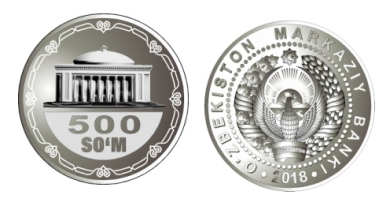 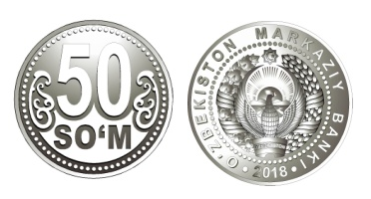 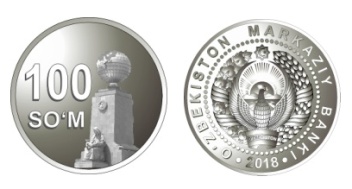 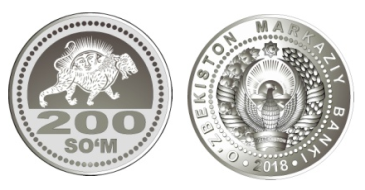 Internet xabarlaridan ma’lumot beriladiYangi namunadagi «50 so’m»lik tanga nikel qoplamali po'latdan tayyorlangan, oq rangda.Tanganing old tomonida tanga qiymati «50» raqami va «so'm» so'zi bilan botiq bosma harflar bilan bosib chiqariladi. Raqamning har ikki tomonida do'ppi milliy bosh kiyimi ko'rinishidagi bezak bo'rtma ko'rinishda tasvirlangan.Tanga qiymatining tashqi aylanasi bo'ylab 72 donadan iborat dumaloq sharsimon nuqtalar bor.Tanganing teskari tarafi markazida O'zbekiston Respublikasining davlat gerbi tasvirlangan. «O‘ZBEKISTON MARKAZIY BANKI» so'zlari gerb tashqi qirrasi bo'ylab bosma harflar bilan yozilgan.Gerb ostida «2018» raqamini ko'rsatilgan, u ikkita bo'rtma nuqta bilan cheklangan - ular tanga chiqarilgan yilni bildiradi.Tanasining diametri - 18,0 mm., qalinligi 1,0 mm., og'irligi - 2,0 g.100 so'mlik tanga «100 so’m»lik tanganing old qismida Mustaqillik va ezgulik monumenti tasvirlangan.Tanga diametri 20,0 mm., qalinligi 1,0 mm., og'irligi - 2,5 g.200 so'mlik tanga«200 so’m»lik tanganing old tomonida Samarqand shahridagi Sherdor madrasasining ichki tomonidagi sher ornamenti tasvirlangan.Tanganing diametri 22,0 mm., qalinligi 1,1 mm., og'irligi - 3,3 g.500 so'mlik tanga «500 so’m»lik tanganing old tomonida Toshkent shahridagi Xalqaro Forumlar saroyi tasvirlangan.Tanganing diametri - 24,0 mm., qalinligi 1,1mm,og'irligi - 3,9g- eski namunadagi 50 so'mlik, 100 so'mlik tangalar hamda 50 so'mlik va 100 so'mlik banknotalar uchun 2019 yilning 1 iyuliga qadar;- eski namunadagi 200 so'mlik va 500 so'mlik banknotalar uchun 2020 yil 1 iyulga qadar belgilangan.Eshik taqillab buyurtmachi kirib keladi va xatjildni berib ketadi.Bunda disklar berilgan bo’lib,ishchilar  video lavhalarni ko’rishadi.“Videotopishmoq” strategiyasiVideolavhalar namoyish qilingach har bir firmadan lavhada qanday jarayon,hodisa yoki voqelik aks etganligi qaysi badiiy qahramon yoki tarixiy shaxs ifodalanganligi yuzasidan mushohada yuritish talab qilinadi.Videotopishmoqning javobini topish orqali o’rganiladigan yangi mavzu haqida ma’lumotga ega bo’ladilar.1-firma:”O’tmish va bugun” nomli videolavha2-firma:”Obod qishloq” nomli videolavha3-firma:”Buyuk siymolar” nomli videolavhaFirmalar rag’batlantiriladi.Darsni mustahkamlash “Sirli qo’ng’iroq” metodi Firma rahbarlariga qo’ng’iroq bo’ladi va ular taklif qilingan mavzu bo’yicha  A4 formatga rasm chizishlari lozim bo’ladi.Firma ishchilari rasm mavzusini topishlari va unga ta’rif berishlari lozim bo’ladi.1-firma:Harakatlar strategiyasi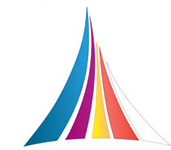 2-firma:Yoshlar ittifoqi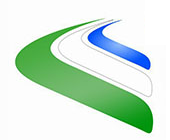 3-firma:Mustaqillikning 28 yilligi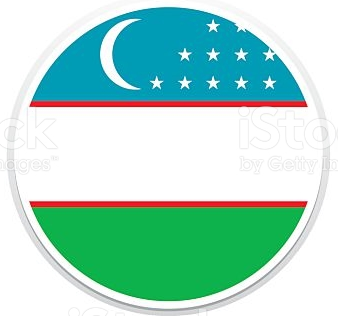 “Gugurt donalari” strategiyasi Firma rahbarlari rasm chizgunga qadar ishchilarga  gugurt donasi tarqatiladi.Bunda firma ishchilariga gugurt donalaridan istagancha olishlari aytiladi.Tanlagan gugurt donalari soniga ko’ra mavzuga oid tushunchalarni aytishi kerak bo’ladi.1-firma:O’zbekiston2-firma:Tinchlik3-firma:MaktabIshchilar rag’batlantiriladi.Tangalar sanaladi.G’olib firma aniqlanadi va yillik 7 foiz stavka bilan imtiyozli kredit olish haqidagi sertifikat beriladi.Dars davomida faol ishtirok etgan o’quvchilarga tashakkurnomalar beriladi.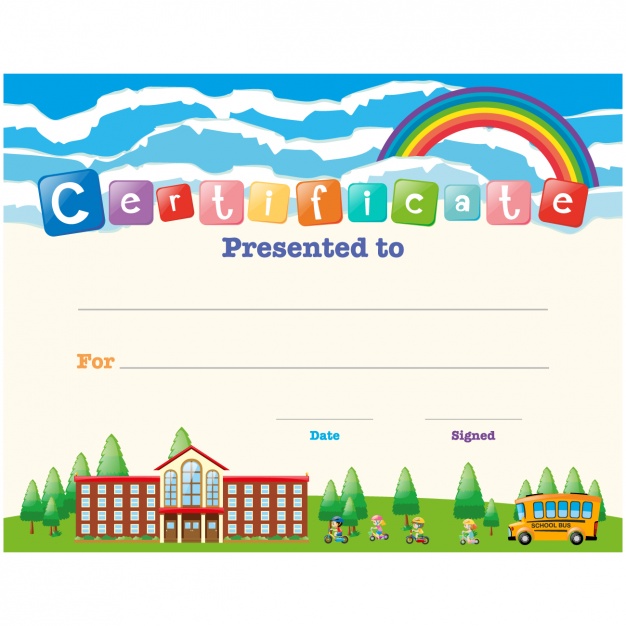 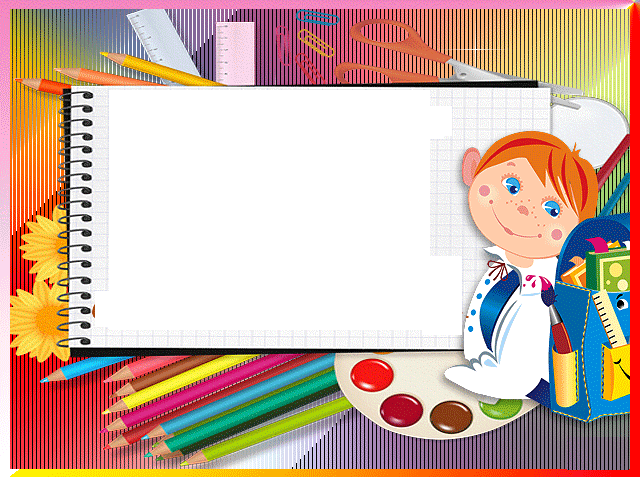 Darsni yakunlashVazifa: “Jonajon O’zbekistonim,mangu bo’l omon!” mavzusida ijodiy ish va rasmlar chizib kelish.